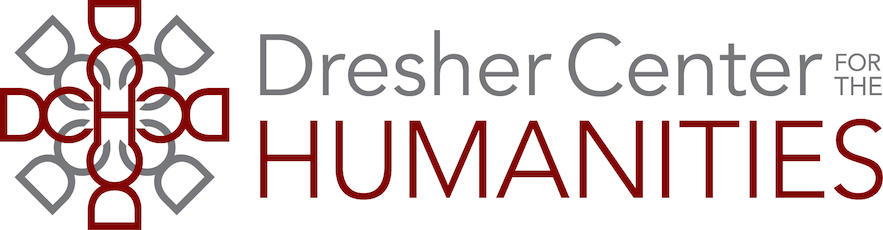 DRESHER CENTER FOR THE HUMANITIESRESIDENTIAL FACULTY RESEARCH FELLOWSHIPS (Academic Year 2022-23)The Dresher Center for the Humanities, in conjunction with the College of Arts, Humanities, and Social Sciences (CAHSS), and the Vice President for Research, invites applications for two Residential Faculty Research Fellowships in Academic Year 2022-23. Please note the following changes from previous years: fellowships are open to full-time professors of the practice. The UMBC Faculty Research Fellows will join our residential Inclusion Imperative Visiting Faculty Fellows in the Dresher Center. Dresher Center fellowships offer the gift of time, space, and collegial conversation within a robust humanities center environment which will, in turn, enhance the UMBC conversation surrounding inclusive excellence.Applications for Fall 2022 are due on November 15, 2021. 
Applications for Spring 2023 are due on April 15, 2022.Funding is intended to support and promote significant humanities research at UMBC. Dresher Center Residential Research Fellows will reside at least one day a week in the Dresher Center and receive a release from teaching (up to two course releases) in order to work on a significant humanities research project or the training necessary to embark on such a project. Faculty wishing to develop expertise in a new field or discipline towards a future project are also encouraged to apply. Each Fellow will have the use of an office in the Dresher Center and will be awarded $650 to hire an undergraduate research assistant (junior or senior) for the semester. Faculty fellows will be encouraged to connect to and share their work with the other fellows in residence, including Inclusion Imperative and graduate student fellows connected to the Center.Fellows will conduct two research works-in-progress sessions during their semester in residence. The first will be a Fellows and Others session on their research methods held toward the beginning of the semester. The second will be a session for the CURRENTS: Humanities Work Now series on the work that has been accomplished during the semester. Fellows will also participate actively in Dresher Center programs during their term of residency, including attendance at Fellows and Others and CURRENTS sessions, and at least two Humanities Forum events. A short report on fellowship activity will be due to the director within three months of completion of the fellowship. Residential faculty fellows will be considered fellows of the Dresher Center for as long as they are on the faculty of UMBC. After their semester in residence they will be invited to serve a two-year term on the Dresher Center Advisory Board and remain active participants in Dresher Center programs. Proposals are welcome from all full-time, tenured or tenure-track UMBC faculty as well as full-time professors of the practice pursuing humanities research in the College of Arts, Humanities, and Social Sciences. Two fellowships are available annually (one per semester). Applicants should mark on the application form whether they are applying for Fall 2022 or Spring 2023. Proposals will be reviewed by the Dresher Center Advisory Board, with decisions on Fall semester fellowships by mid-January and decisions on Spring semester fellowships by late June.Evaluation Criteria:Applications will be judged on the following criteria:Quality of the proposed project and its significance in the field;Likelihood that the project will benefit from the release time offered during the fellowship period;Evidence that applicants have sought out appropriate external grant sources and/or have initiated contact with appropriate publishers;Likelihood that that the project will move significantly toward publication and/or that a proposal for funding will be successfully developed within the fellowship period;Evidence that faculty members are qualified to carry out the work of the project during the fellowship term, are active and productive researchers in the field, and have the necessary skills and background to move toward publication of the work and/or secure external funding the field;All proposals must have the recommendation of the faculty member’s Department Chair.APPLICATION  
Interested faculty will submit an application form and a proposal that describes the humanities focus and intellectual significance of their project; discusses the methodology and their ability to undertake the project; clarifies the part or stage of the project that will be supported by the fellowship; specifies any plans for submission of a proposal for publication or for extramural funding (with names of the potential publishers or funders); and lists the submission dates specified by the publisher or external funder.Proposal Guidelines:Requirements:  Internet-connected computer or device and Adobe Acrobat 8.0 or higher (Reader or Pro) 
Send your completed application form and proposal to dreshercenter@umbc.edu The proposal should be single-spaced, with one-inch margins, using a 12-point font. It should be formatted in Microsoft Word (.doc) or PDF (.pdf). The complete application, along with your Chair’s email recommendation (sent separately by the Chair) must be received by the following deadlines: November 15, 2021 for Fall 2022; and April 15, 2022 for Spring 2023.The proposal must include:TITLE PAGE:  Title of proposal and applicant’s name and departmentSUMMARY: (150 words or less) The summary should be written in non-technical language. Please keep in mind that all reviewers may not be experts in your field.TEXT:  Maximum three single-spaced pages. Proposal narratives exceeding three pages will not be considered. Include a clear and concise statement of the specific aims and intellectual significance of the proposed research, including a statement about its humanities focus. Explain how the project will complement, challenge, or expand relevant studies in the field.Describe the research method(s) and clarify the part or stage of the project or the training to undertake the project that the fellowship will support.Provide a statement about the applicant’s ability to undertake the proposed work and compete successfully for publication and/or extramural funding. Describe the intended audience and the intended results of the project. Explain how the results will be disseminated and why these means are appropriate to the subject matter and audience.BIBLIOGRAPHY (maximum one single-spaced page)YOUR C.V. (abridged to focus on research and scholarly accomplishments; not to exceed two single-spaced pages) For more information, contact us at dreshercenter@umbc.edu.DRESHER CENTER FOR THE HUMANITIES
RESIDENTIAL FACULTY RESEARCH FELLOWSHIP APPLICATION FORMIf awarded a DRESHER CENTER RESIDENTIAL FACULTY RESEARCH FELLOWSHIP, applicants will: 
1. Reside at least one day a week in a Dresher Center office. 2. Conduct two research works-in-progress sessions during the semester: one on their research methods and the other on the work that has been accomplished on their project during the term of residence. 3. During the semester in residence, fellows will also be expected to participate actively in Dresher Center programs, including Fellows and Others and CURRENTS: Humanities Work Now sessions, and at least two Humanities Forum events. A short report on fellowship activity will be due to the director within 3 months of completion of the fellowship.4. Residential faculty fellows will be considered fellows of the Dresher Center for as long as they are on the faculty of UMBC. After their semester in residence they will be expected to serve a two-year term on the Dresher Center Advisory Board and remain active participants in Dresher Center programs. I have read and accept the conditions under which this fellowship will be awarded (type name and date):APPLICANT SIGNATURE  _________________________________________________ DATE______________________Please indicate below that your Department Chair has reviewed this application and is sending via a separate email a paragraph-long recommendation to dreshercenter@umbc.edu by the application due date (November 15, 2021 for Fall 2022, or April 15, 2022 for Spring 2023). I have read and accept the conditions under which this Fellowship will be awarded and support this application.  I foresee no department responsibilities that will keep this applicant from completing the Fellowship work described above.DEPT. CHAIR REVIEW    Yes      REQUESTED FELLOWSHIP TERM (check one):      FALL 2022     OR         SPRING 2023Fall semester applications are due on November 15, 2021. Spring semester applications are due on April 15, 2022. REQUESTED FELLOWSHIP TERM (check one):      FALL 2022     OR         SPRING 2023Fall semester applications are due on November 15, 2021. Spring semester applications are due on April 15, 2022. REQUESTED FELLOWSHIP TERM (check one):      FALL 2022     OR         SPRING 2023Fall semester applications are due on November 15, 2021. Spring semester applications are due on April 15, 2022. PROPOSAL TITLE:       PROPOSAL TITLE:       PROPOSAL TITLE:       NAME:       NAME:       NAME:       ACADEMIC TITLE:       ACADEMIC TITLE:       DEPARTMENT:       DATE OF INITIAL APPOINTMENT AT UMBC:       DATE OF INITIAL APPOINTMENT AT UMBC:       DATE OF INITIAL APPOINTMENT AT UMBC:       HIGHEST DEGREE:       HIGHEST DEGREE:       YEAR AWARDED:       CAMPUS MAILING ADDRESS, PHONE, AND E-MAIL ADDRESS:
     CAMPUS MAILING ADDRESS, PHONE, AND E-MAIL ADDRESS:
     CAMPUS MAILING ADDRESS, PHONE, AND E-MAIL ADDRESS:
     PREVIOUS DRESHER CENTER SUPPORT AND DATES:
     PREVIOUS DRESHER CENTER SUPPORT AND DATES:
     PREVIOUS DRESHER CENTER SUPPORT AND DATES:
     PREVIOUS (PAST FIVE YEARS) SUPPORT & DATES: START, SURFF, CAHSS Center SRF, CAHSS fellowship, Other UMBC, or Sabbatical:
     PREVIOUS (PAST FIVE YEARS) SUPPORT & DATES: START, SURFF, CAHSS Center SRF, CAHSS fellowship, Other UMBC, or Sabbatical:
     PREVIOUS (PAST FIVE YEARS) SUPPORT & DATES: START, SURFF, CAHSS Center SRF, CAHSS fellowship, Other UMBC, or Sabbatical:
     OTHER CONCURRENT FELLOWSHIP SUPPORT OR PENDING APPLICATIONS FOR 2021-22 ACADEMIC YEAR? (check)         Yes        NoOTHER CONCURRENT FELLOWSHIP SUPPORT OR PENDING APPLICATIONS FOR 2021-22 ACADEMIC YEAR? (check)         Yes        NoOTHER CONCURRENT FELLOWSHIP SUPPORT OR PENDING APPLICATIONS FOR 2021-22 ACADEMIC YEAR? (check)         Yes        NoIf yes, please specify source(s) for both internal/UMBC and external support:If yes, please specify source(s) for both internal/UMBC and external support:If yes, please specify source(s) for both internal/UMBC and external support:Internal:      External:      External:      